Bilag 2Vintertjeneste – ændringerForslag til ændringer fra 2018 / 2019Opklassificeringer til klasse 21 - Skullebjergvej og Treldevej – Fra Østerbyvej til Nordre Kobbelvej. Opgraderes fra klasse 3 til klasse 2 (3,6 km).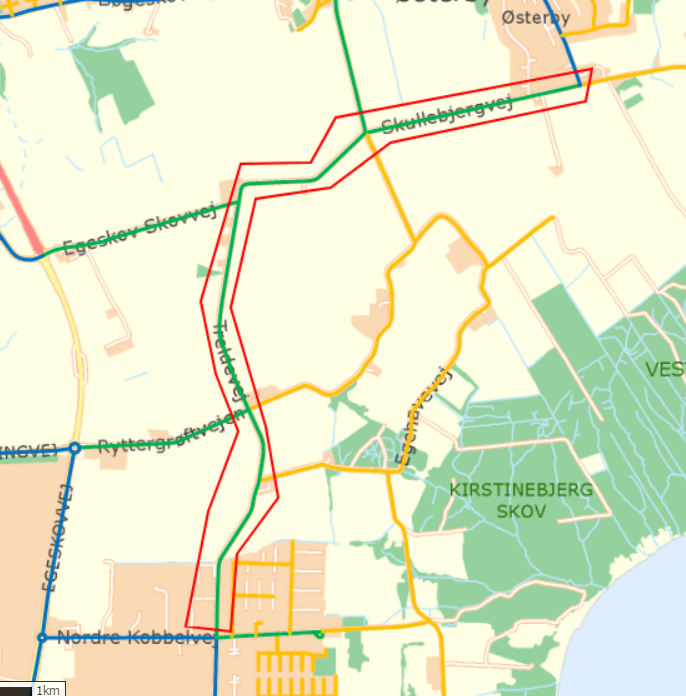 2 - Vejlbyvej fra Vestre Ringvej til Ydre Ringvej. Opgraderes fra klasse 3 til klasse 2 (1,3 km)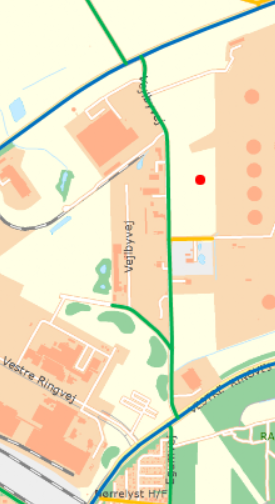 3 - Randdalsvej fra Egeskovvej til Treldevej. Opgraderes fra klasse 3 til klasse 2 (0,8 km)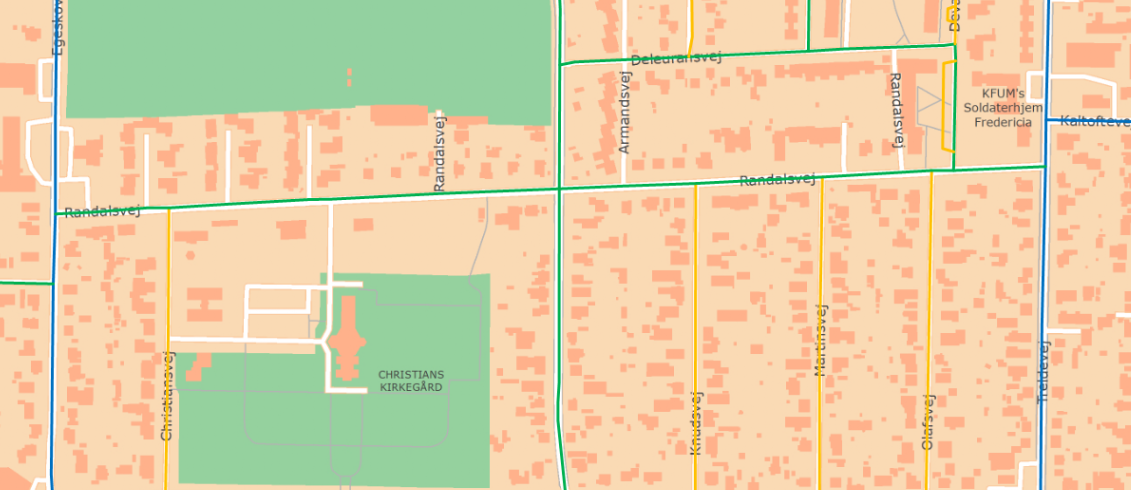 4 – Kaltoftevej fra Avlsbrugervej til Fælledvej.Opgraderes fra klasse 4 til klasse 2 (0,35 km)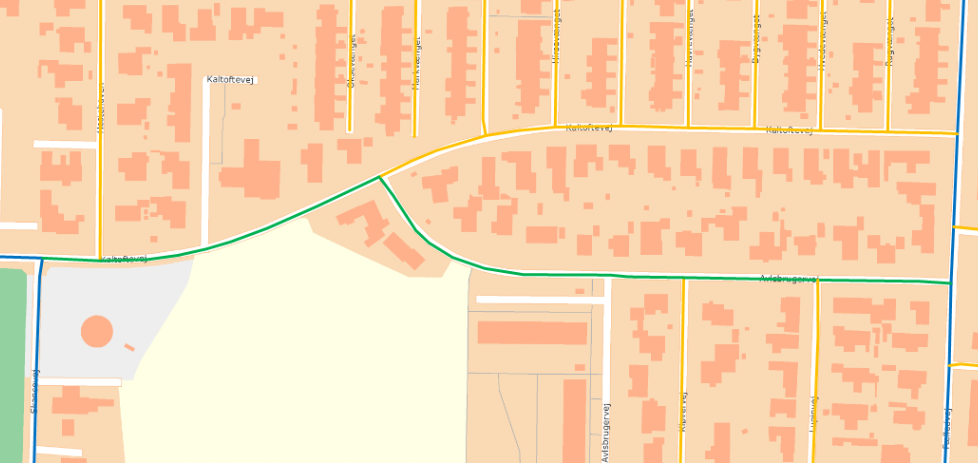 5 - Fælledvej fra Treldevej til Indre Ringvej. Opgraderes til fra klasse 3 til klasse 2 (0,9 km)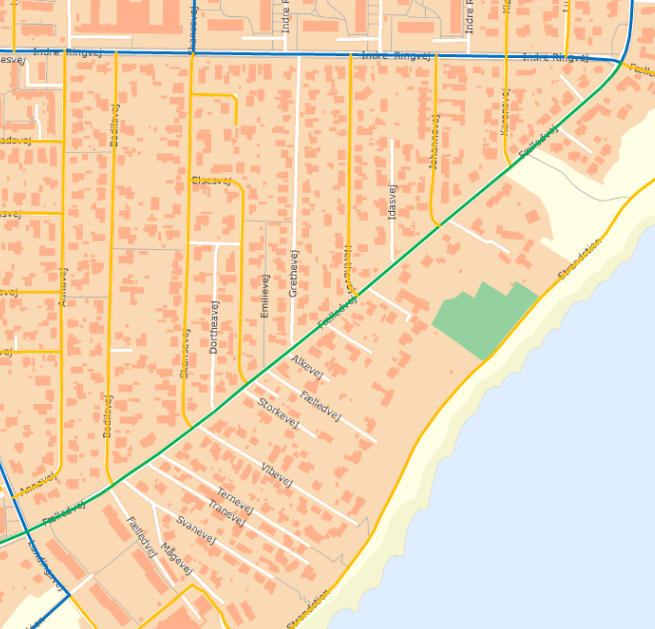 6 - Havepladsvej ml. Nymarksvej og Treldevej. Opgraderes fra klasse 3 til klasse 2 (0,4 km).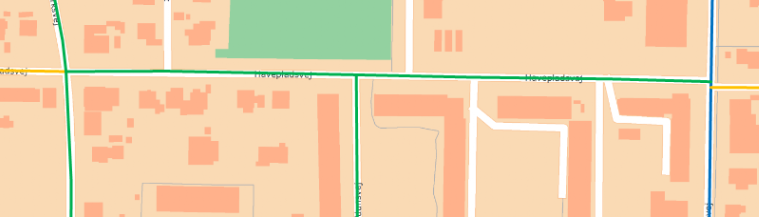 7 - 6. juli vej ml. Egeskovvej og Nymarksvej. Opgraderes fra klasse 3 til klasse 2 (0,45 km)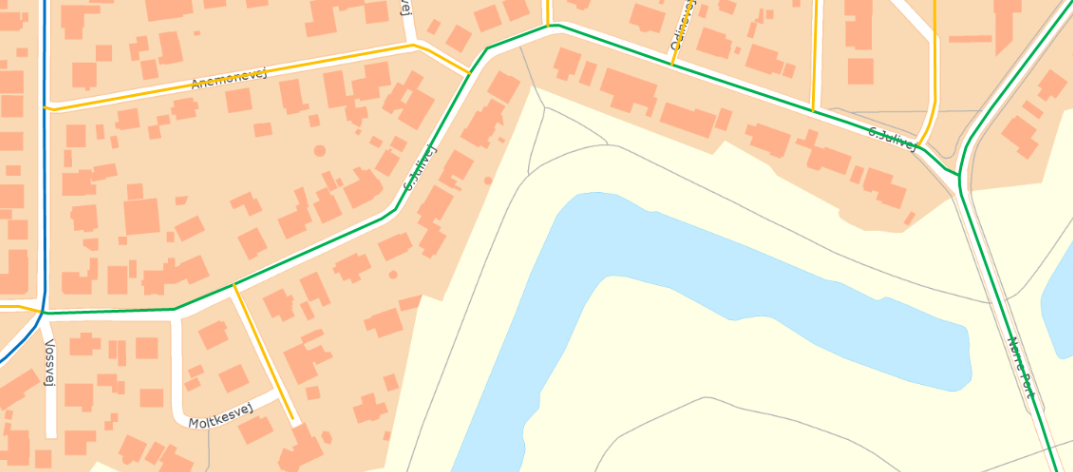 8 - Havepladsvej fra Indre Ringvej til Nørrebrogade. Opgraderes fra klasse 4 til klasse 2 (0,5 km)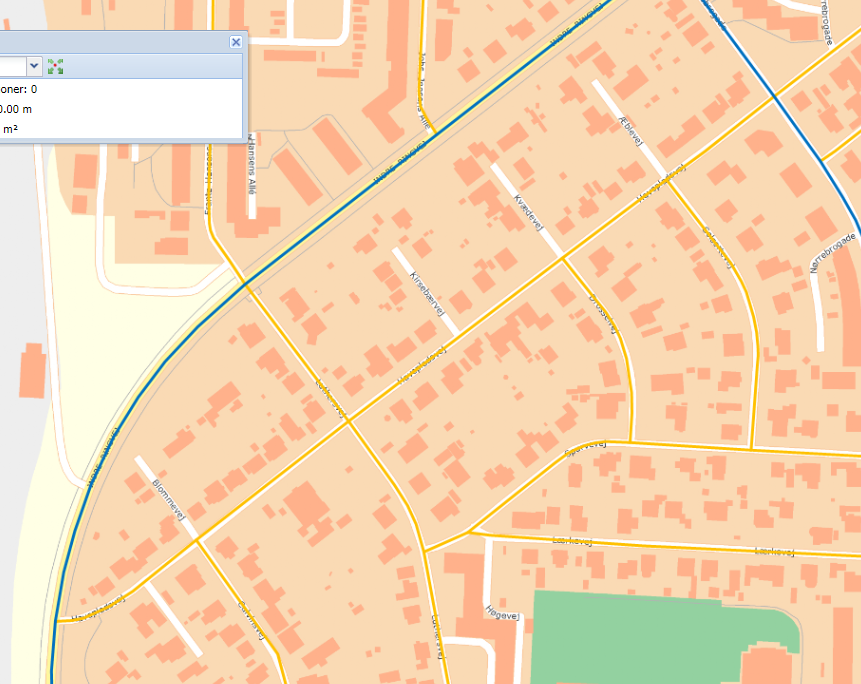 9 - Luthersvej ml. Havepladsvej og Vesterbrogade.Opgraderes fra klasse 4 til klasse 2 (0,5 km)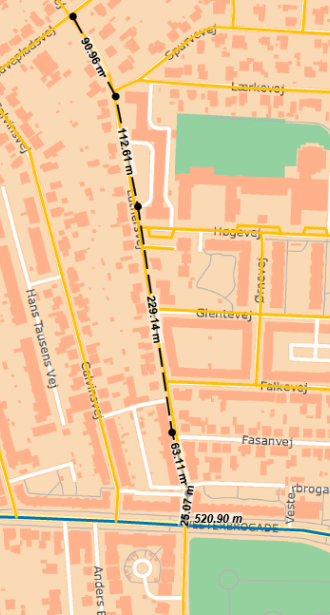 10 - Høgevej. Opgraderes fra klasse 4 til klasse 2 (0,25 km)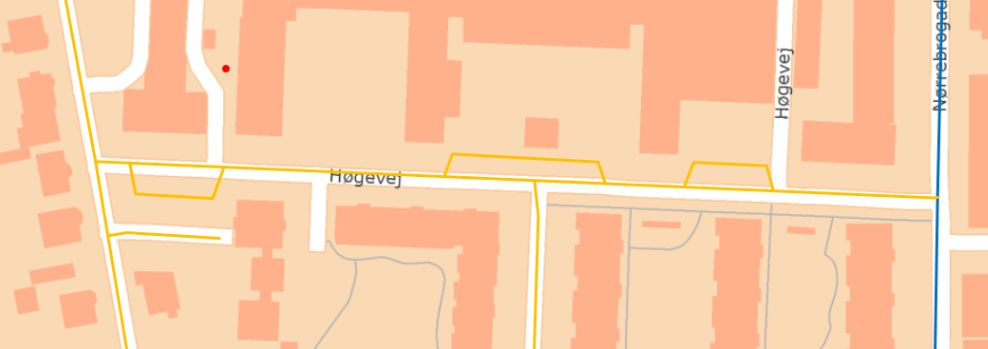 11 - Egumvej fra Vestre Ringvej til Thrigesvej og Thrigesvej.Opgraderes fra klasse 3 til klasse 2 (1,30 km)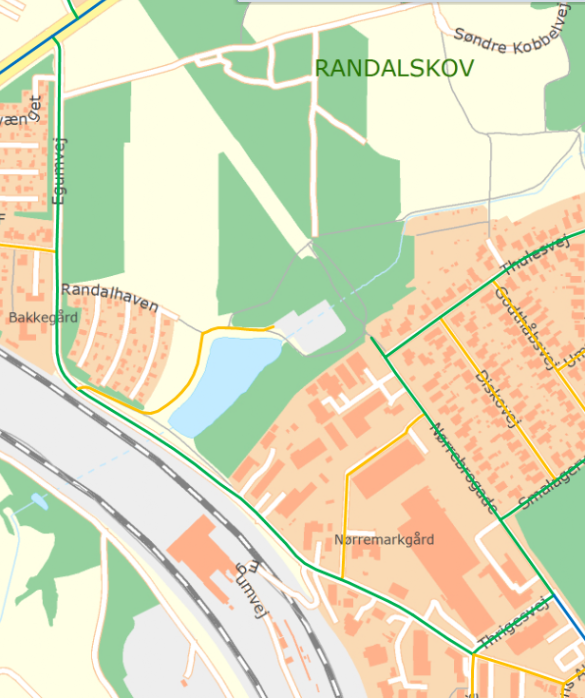 12 - Fynsgade ml. Norgesgade og Gothersgade.Opgraderes fra klasse 3 til klasse 2 (0,25 km)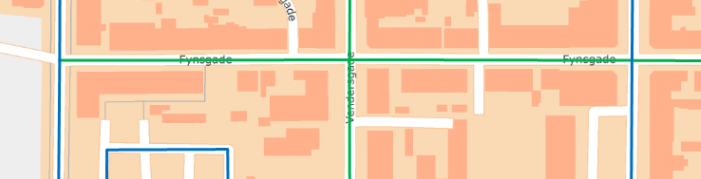 13 -  Dronningensgade ml. Sjællandsgade og Jyllandsgade og Jyllandsgade ml. Dronningensgade og Øster Voldgade.Opgraderes fra klasse 3 til klasse 2. (0,3 km)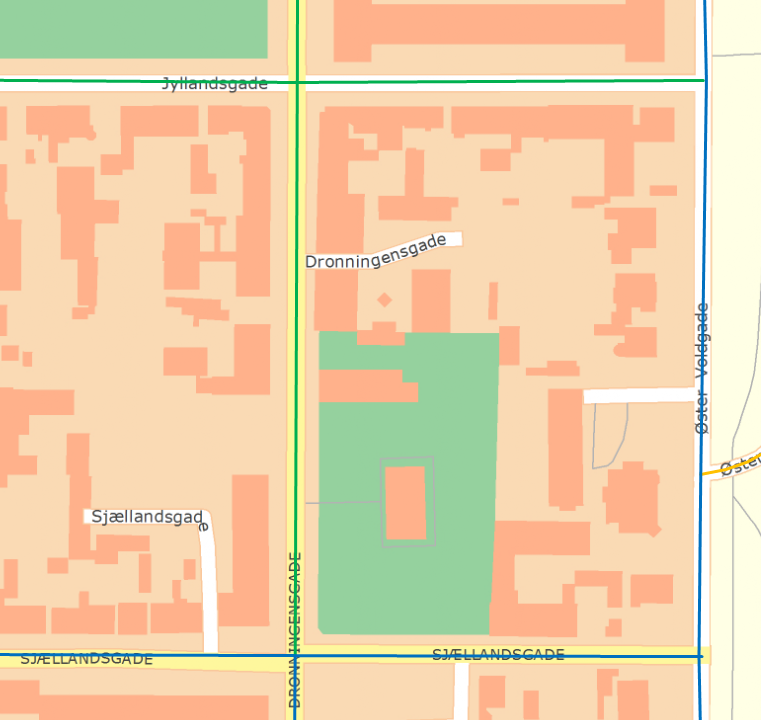 14 - Parkering ved gasværksgrunden.Opgraderes fra klasse 3 til klasse 2 (0,1 km)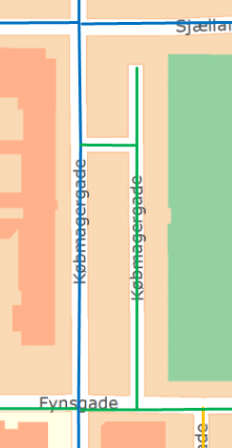 15 - Chr. Winthers Vej ml. Holbergsvej og Vejlevej. Opgraderes fra klasse 3 til klasse 2 (0,9 km)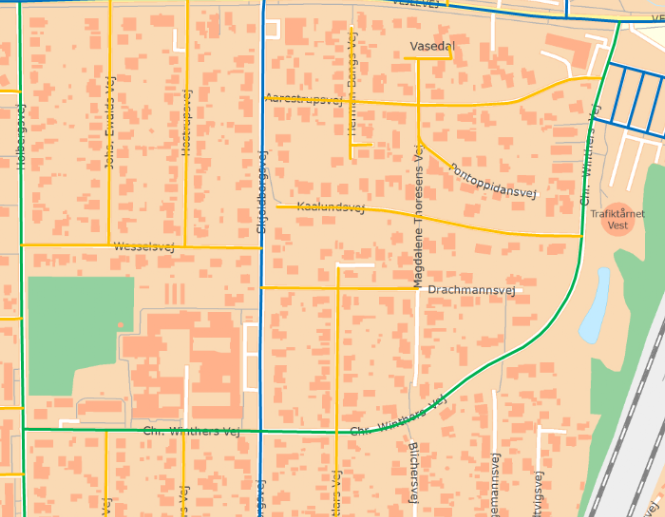 16 – Holbergsvej mellem Prangervej og Vejlevej. Opgraderes fra klasse 3 til klasse 2 (0,7 km)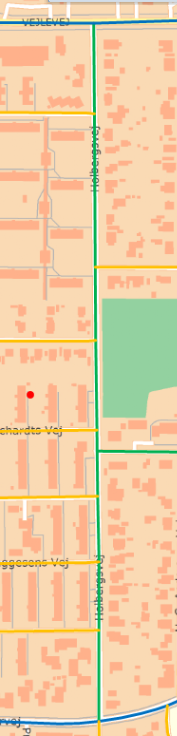 17 - Nørre Allé ml. Vestre Ringvej og Korskærvej. Opgraderes fra klasse 3 til klasse 2 (0,2 km)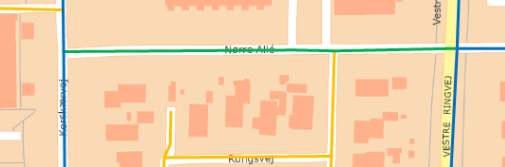 18 - Venusvej ml. Jupitervej og Vestre Ringvej.Opgraderes fra klasse 3 til klasse 2 (0,4 km) 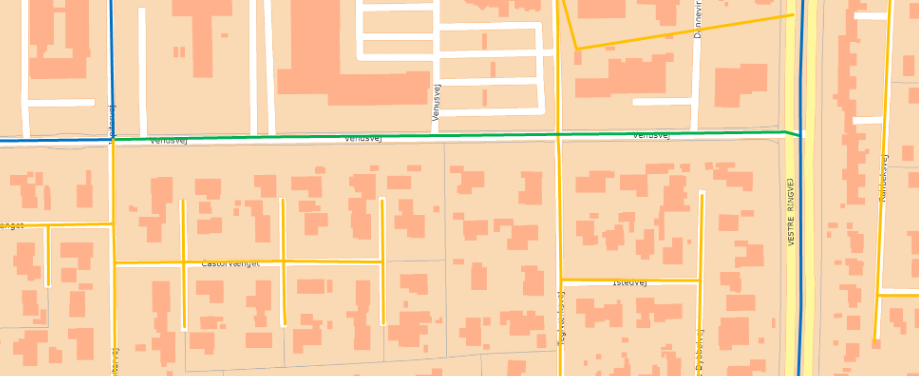 19 - Bytoften fra Erritsø Møllebanke til Erritsø Kirkevej. Opgraderes fra klasse 3 til klasse 2 (0,55 km)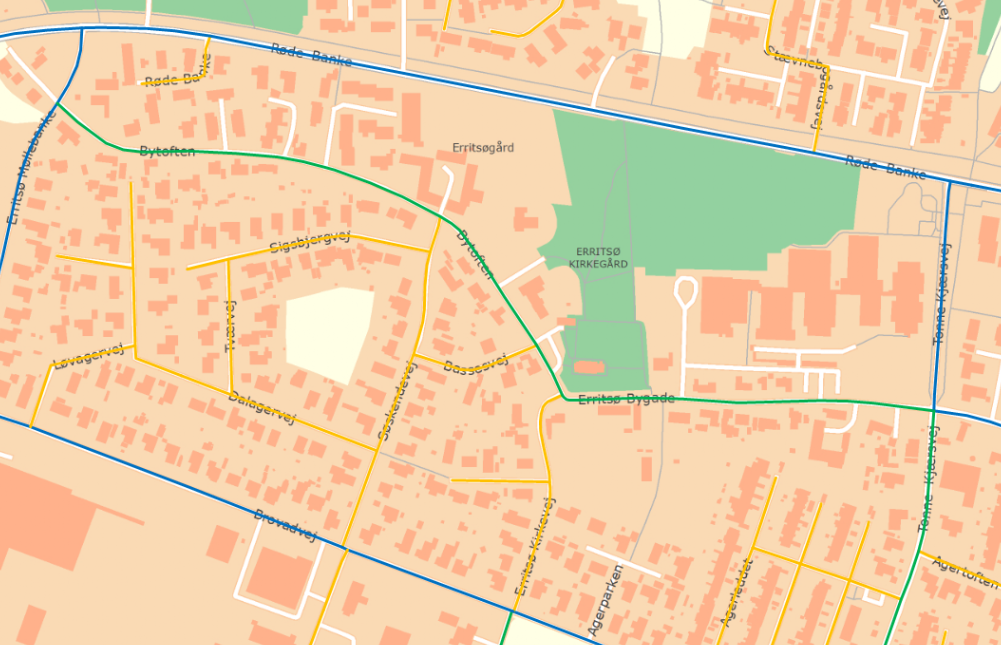 20 - Erritsø Bygade fra Erritsø Kirkevej til Tonne Kjærsvej.Opgraderes fra klasse 3 til klasse 2 (0,30 km)21 -Tonne Kjærsvej fra Brovadvej til Erritsø Bygade. Opgraderes fra klasse 3 til klasse 2 (0,3 km)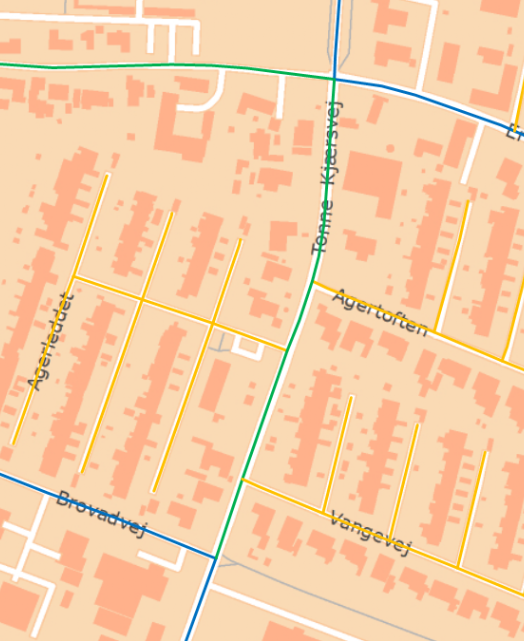 22 – Krogsagervej.Opgraderes fra klasse 3 til klasse 2 (0,725 km)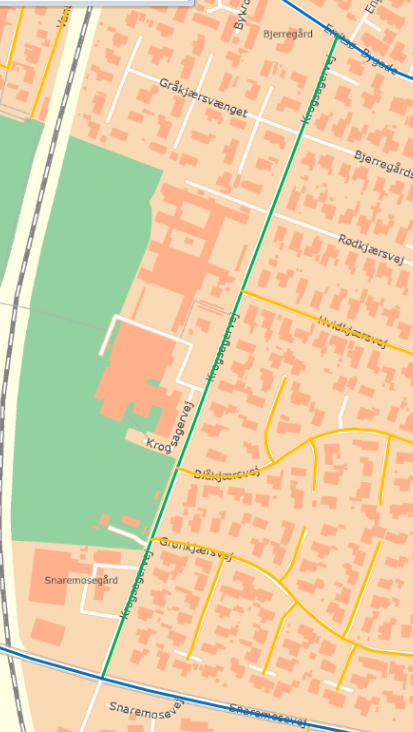 23 - Sanddal Bakke fra Carl Roses vej til Snoghøj Landevej. Opgraderes fra klasse 3 til klasse 2 (0,475 km)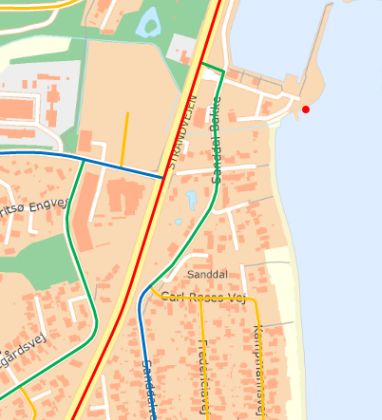 24 – Højmosevej inkl. vendepladsOpgraderes fra klasse 3/4 til klasse 2 (0,25 km) 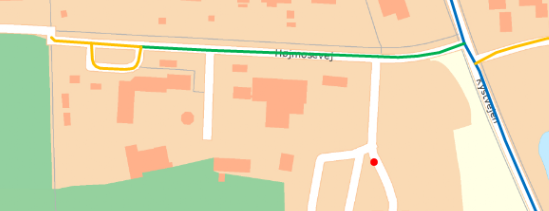 25 - Langesøvej (stamvejen). Opgraderes fra klasse 4 til klasse 2 (0,43 km)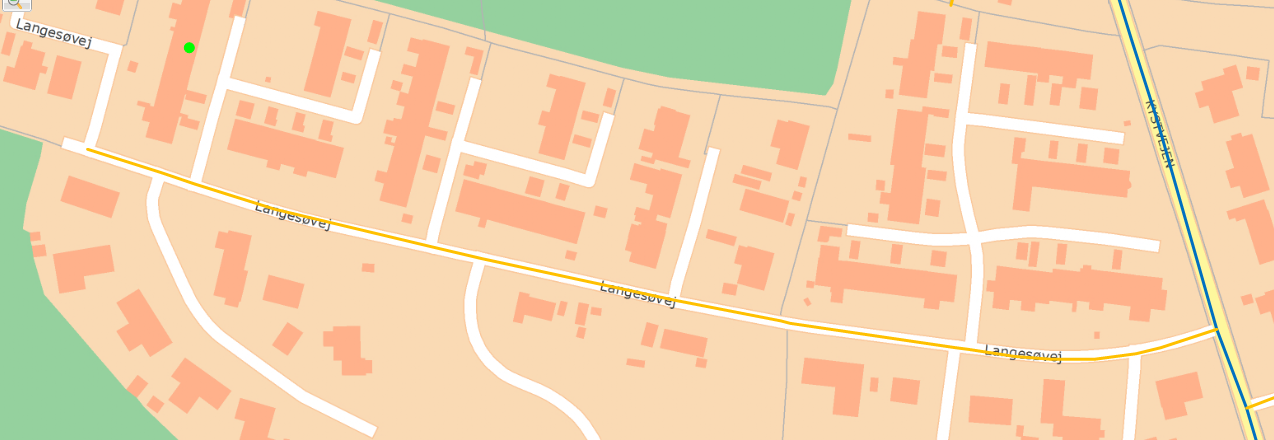 26 – Vesterballevej.Opgraderes fra klasse 3 til klasse 2 (0,85 km)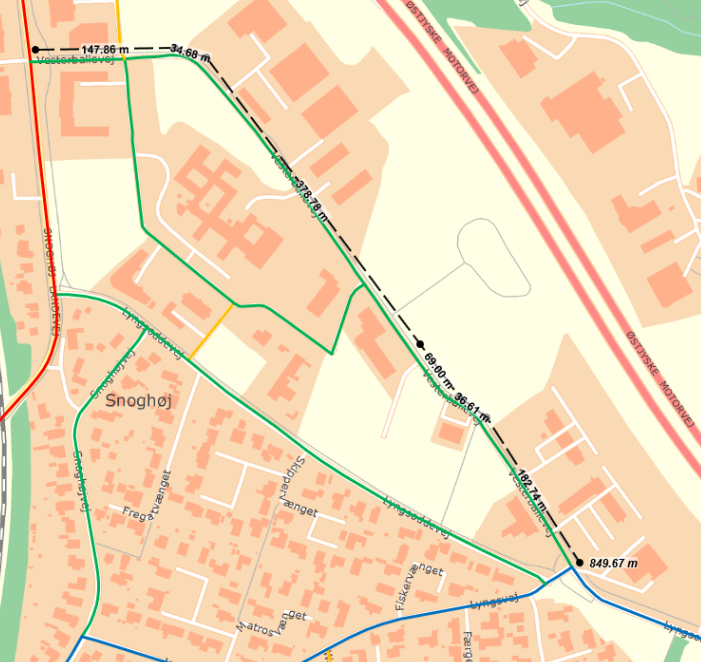 27 – Lyngsoddevej. Opgraderes fra klasse 3 til klasse 2 (0,6 km)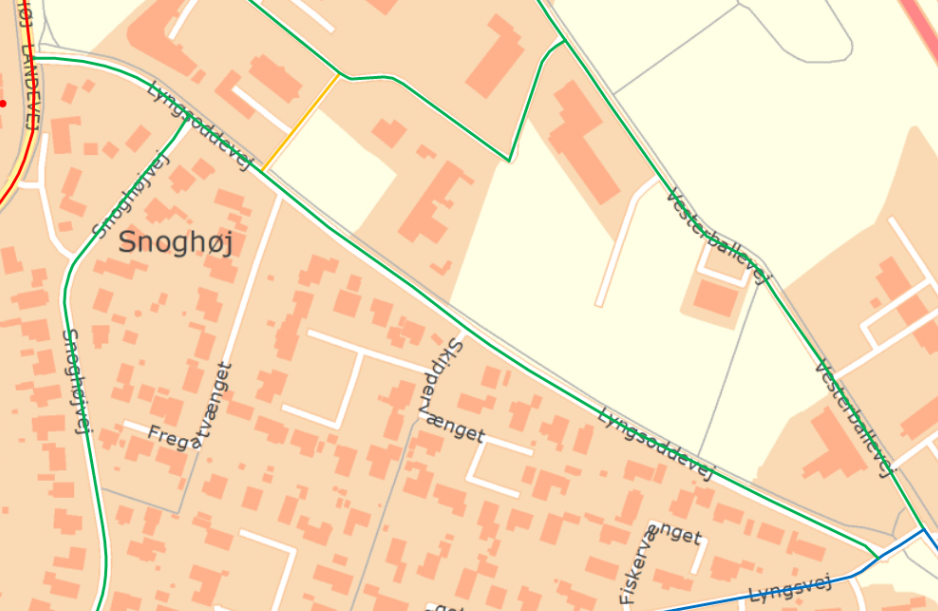 28 - Mosegårdsvej fra Snaremosevej mod Snoghøj Landevej. Opgraderes fra klasse 4 til klasse 2 (0,3 km)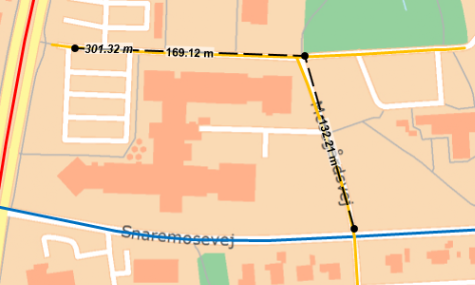 29 - Snoghøjvej fra Lyngsvej til Lyngsoddevej. Opgraderes fra klasse 3 til klasse 2. (0,35 km)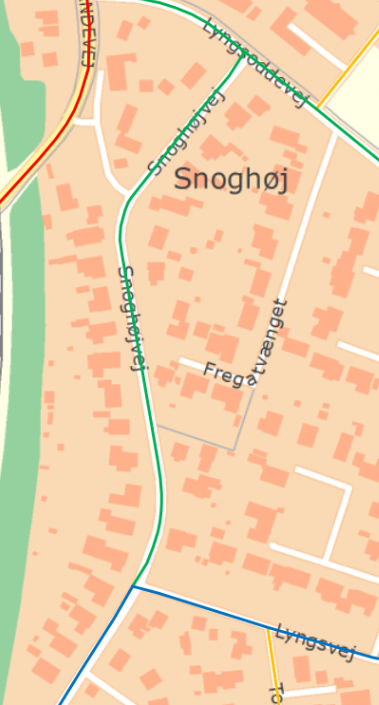 30 -Dronningens Kvarter ml. Dronningens Kvarter og Kolding Landevej.Opgraderes fra klasse 3 til klasse 2. (0,95 km).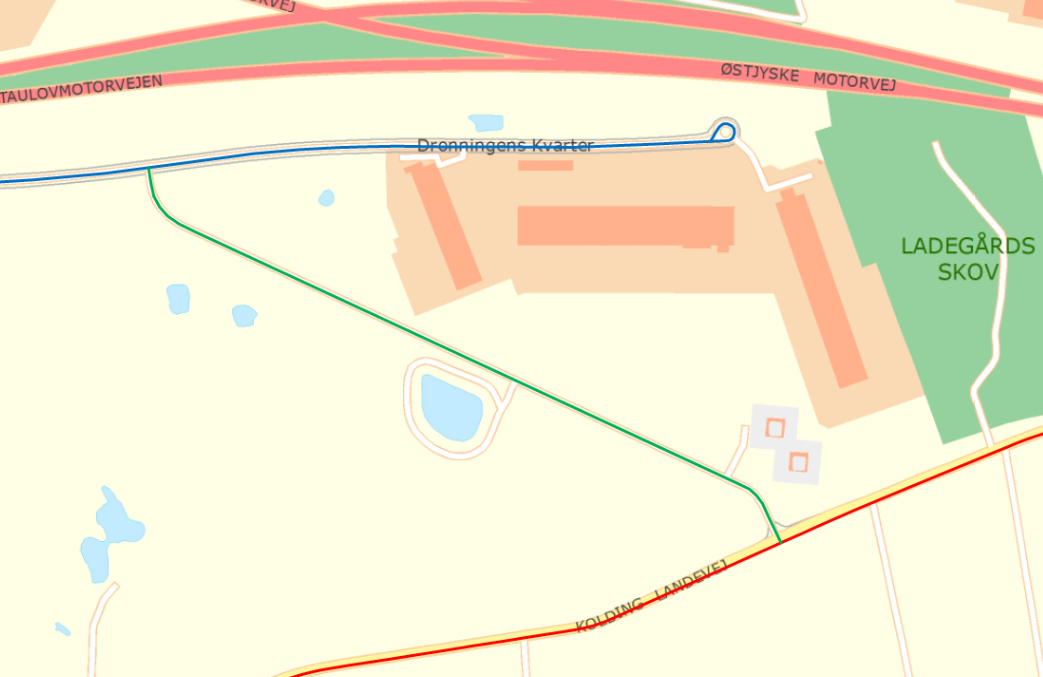 31 –Overgade.Opgraderes fra klasse 3 til klasse 2 (0,7 km)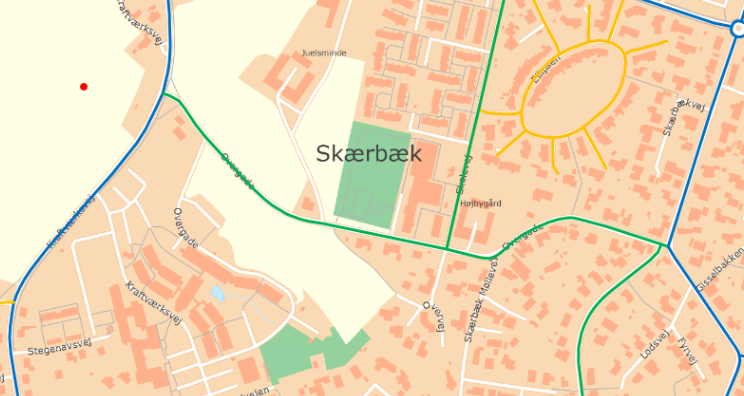 32 – Skolevej. Opgraderes fra klasse 3 til klasse 2 (0,37 km)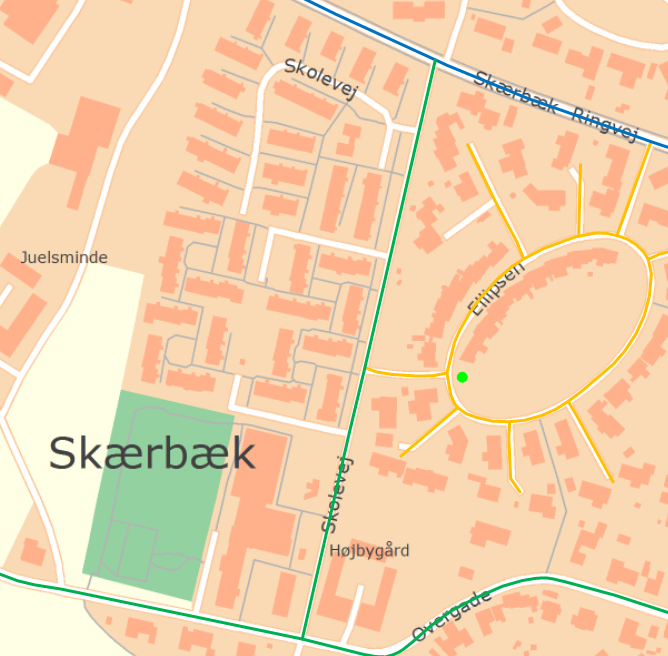 33 - Gl. Landevej fra Erritsø Bygade til Røde Banke.Opgraderes fra klasse 3 til klasse 2 (1,0 km)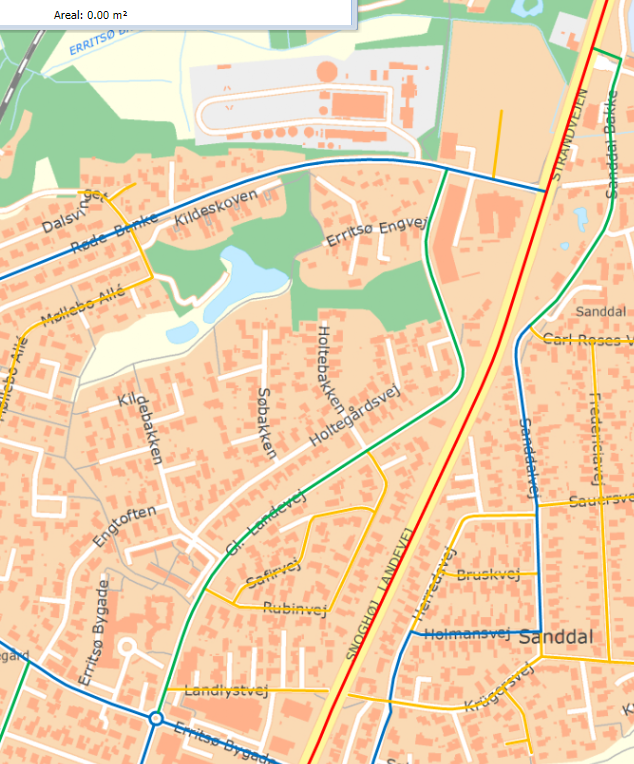 34 - Pjedstedvej fra Vejle Landevej til Tornsagervej.Opgraderes fra klasse 3 til klasse 2 (1,0 km)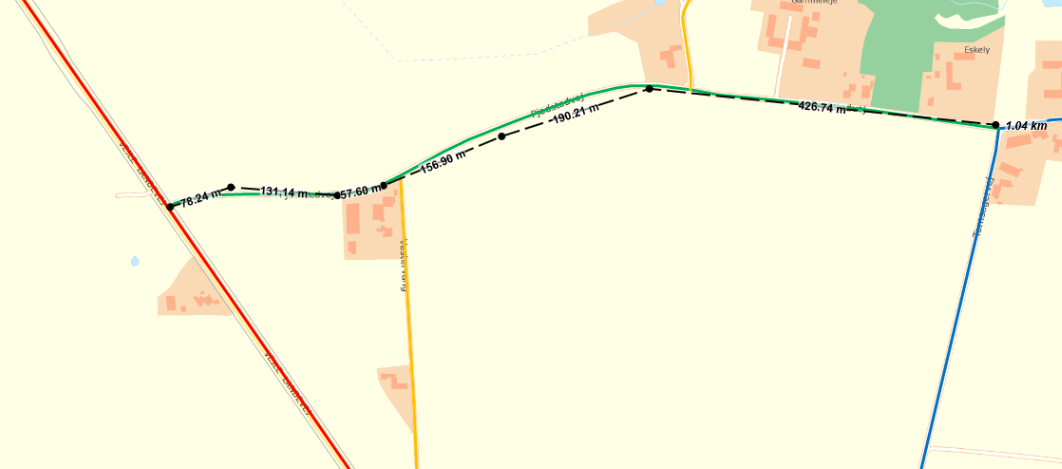 35 - Skolesvinget Opgraderes fra klasse 3 til klasse 2 (0,4 km)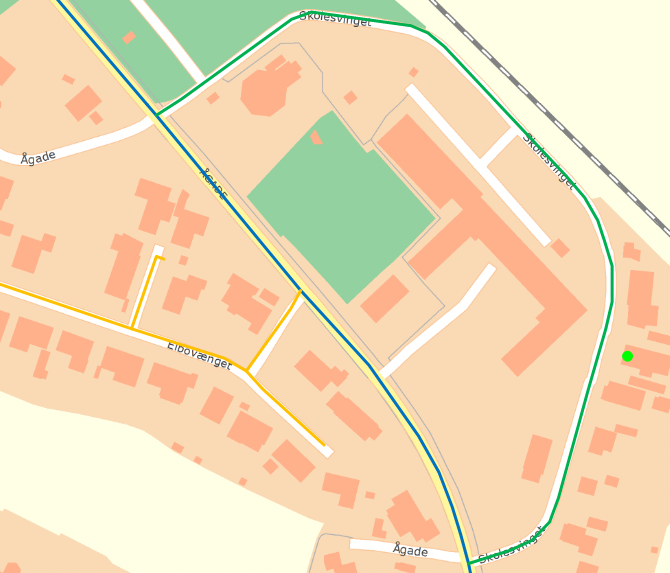 36 - Bredstrup Kirkevej + stykke af Bredstrupvej.Opgraderes fra klasse 3 til klasse 2 (1,0 km) 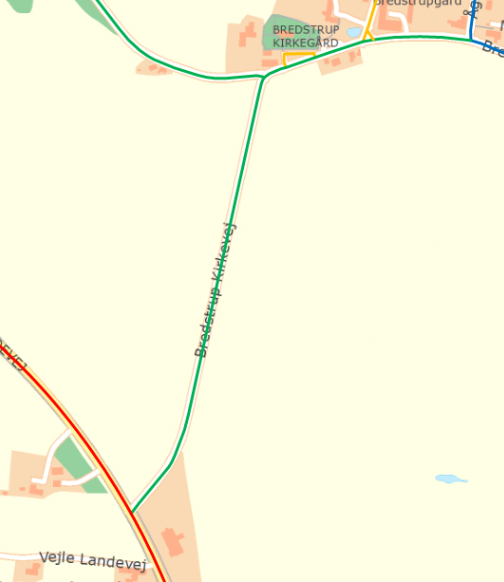 37 - Kongens Kvarter. Opgraderes fra klasse 3 til klasse 2 (2,5 km)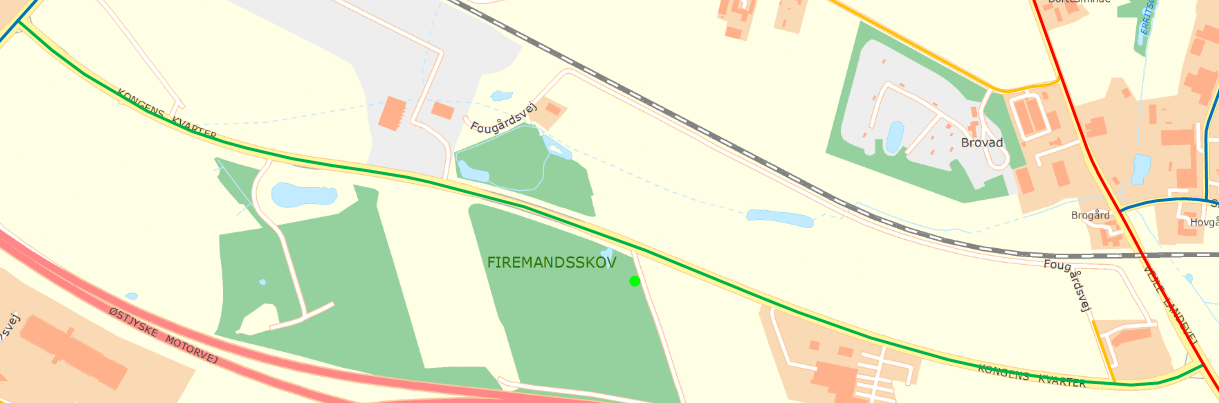 38 - Søndermarksvej ml. Venusvej og Vejlevej.Opgraderes fra klasse 3 til klasse 2. (0,1 km)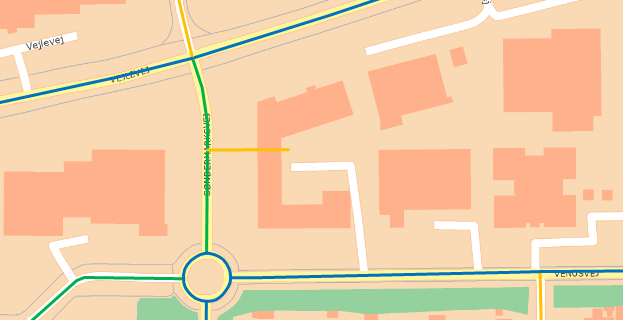 39 -Treldevej fra Bøgeskovvej til Skullebjergvej Opgraderes fra klasse 3 til klasse 2 (0,8 km)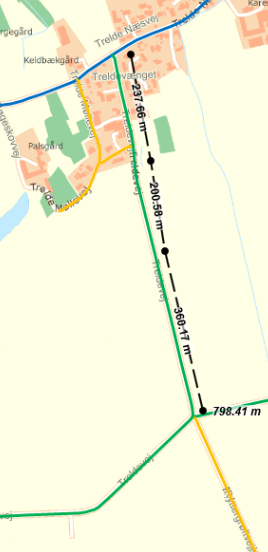 40 - Smalagervej + Nørrebrogade til Thrigesvej.Opgraderes fra klasse 3 til klasse 2 (0,75 km)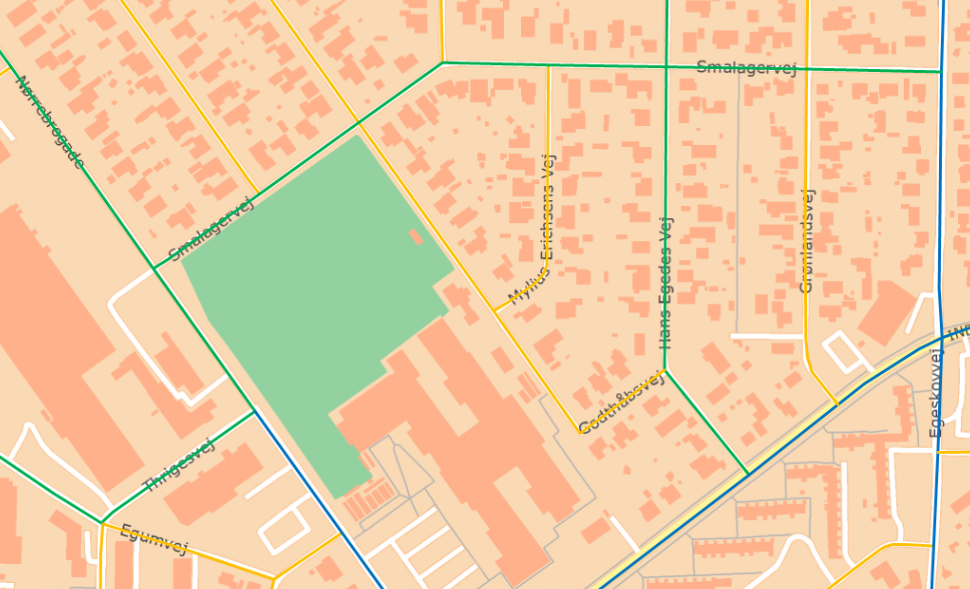 